Referred by:  (name & phone)_________________________________ Agency:_______________________________Student Name:	_____________________________________________  DOB:  ________________________________School:	____________________________________________________	Grade:________________________________Parent/ Guardian/ Caretaker:_________________________________ Phone #:______________________________Address:______________________________________	_____________	Primary Nighttime Residence:  (please circle one below)■Doubled-up (shared housing)          ■Hotel/Motel           ■Shelter            ■Unsheltered (vehicles, parks, campgrounds)      ►Unaccompanied youth?  (out of the physical custody of a parent or guardian)     Yes / No CASE MANAGEMENTIs the student or family interested in Case Management services? 					Yes   or   No(enrollment assistance, school advocacy, connecting to community resources, etc)Has the student or family been informed that School Ties will be contacting them?  			Yes   or   NoB-LINE BUS PASSCircle one:   							        30 day student local   or   30 day student regional Does the parent need a pass to accompany student on the bus?  						Yes   or   NoBACKPACK/ SCHOOL SUPPLIESCircle one:■Black Jansport  		■Solid Color Jansport   		■Print Jansport    	■Elementary CharacterTUTORINGTeacher/ School Contact Info: ___________________________________________________________Days/ Hours Requested: ________________________________________________________________Tutoring Location: ____________________________________________________________________Area of Help: _________________________________________________________________________Suggested Educational Goal: ____________________________________________________________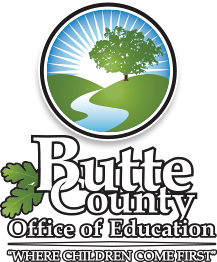 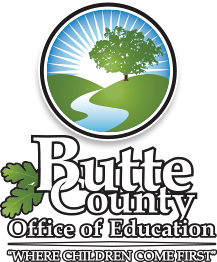 